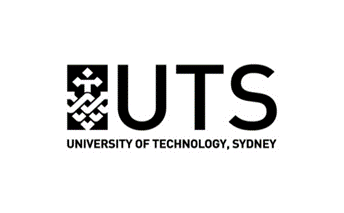 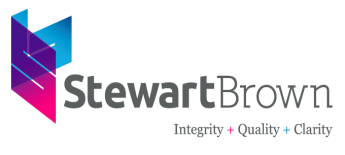 Residential aged care: Proposed alternative models for allocating placesDiscussion paperJuly 2019Purpose of this discussion paper IntroductionAs part of the 2018-19 Budget More Choices for a Longer Life package, in-principle support was provided for a proposal to move from the current approach of allocating residential aged care places, to providers through the Aged Care Approvals Round (ACAR), to alternative arrangements that support greater consumer choice. Prior to progressing to an alternative model, a detailed analysis of the potential impacts of such an arrangement on all stakeholders is to be completed. The Budget Fact Sheet can be viewed on the Department of Health website. The Centre for Health Economics Research and Evaluation (CHERE) at the University of Technology Sydney, in collaboration with aged care accounting and business advisory firm StewartBrown and the Department of Health, is undertaking this impact analysis of alternative arrangements for allocating residential aged care places that encourage a more consumer demand driven market. Why we are consulting This discussion paper sets out two proposed alternative models for allocating residential aged care places and offers initial commentary on possible impacts and implementation and transition arrangements. This paper seeks your feedback on:whether the two proposed models are the most appropriate for the purposes of analysis, and whether other model variants should be considered;the potential impacts of the models (such as the benefits, costs, and risks) and interdependencies with other programs or reforms in aged care – using the matters raised in this paper as a guide only; and significant implementation and transition considerations.Moving to an alternative model for allocating residential aged care places would be a structural reform of the aged care sector, with potentially wide reaching implications for consumers and providers. There may also be flow-on effects to other programs related to an allocation of residential aged care places or ACAR more generally (such as respite care and capital grants) as well as interdependencies with other reforms. Any unintended consequences will also need to be considered. Your input will be important to ensure a comprehensive understanding of these impacts. No decisions have been made about any changes to the ACAR, implementation or transition arrangements at this time, including timing of any possible changes. How to have your sayWe want to hear from all interested stakeholders. There are two ways to have your say:Online Consultation HubRespond online through the Consultation Hub by 13 September 2019; and/orDiscussion forumExpress an interest in attending a discussion forum in your capital city. Stakeholders in non-metropolitan areas can express an interest in participating in teleconference discussions.Context and scope of impact analysisMoving to a consumer demand driven marketAustralians are living longer and the ageing population is growing. As a result, there will be an increasing demand for subsidised aged care services. There is also a growing preference among senior Australians to remain living in their home and community for as long as possible and a desire for greater flexibility, choice and innovation in aged care services. Successive reforms to the aged care system over the last decade have responded to these trends by placing greater choice and control in the hands of consumers. Key changes have included:assigning a Home Care Package to the consumer, through a national prioritisation process, rather than allocating the packages to providers through the ACAR. Consumers with a package select their preferred provider to which the government subsidy is paid, enabling consumers’ greater choice in deciding who provides their home care services; requiring Home Care Package providers to deliver care on a consumer directed care (CDC) basis, giving consumers greater say on how funds are spent (through the use of an individualised budget);enabling consumers of residential aged care to purchase additional amenities (‘additional services’), such as greater choice of entertainment and lifestyle options; andproviding choice for consumers of residential aged care about how they pay for their accommodation costs (via a fully Refundable Accommodation Deposit (RAD), a Daily Accommodation Payment (DAP), or a combination of both).Recommendations for reform The measure announced in the 2018-19 Budget responds to recommendations in the Legislated Review of Aged Care 2017 (Tune Review) for changes to be made to the process for allocating residential aged care places, so that it is responsive to consumer need. The Tune Review made three recommendations in this area:Recommendation 3: Discontinue the ACAR for residential aged care places, instead assign places directly to consumers within the residential aged care cap, with changes to take effect two years after announcement;Recommendation 4: Announcement on ACAR discontinuation be accompanied by appropriate provisions to ensure continuing supply of residential aged care services in areas with limited choice and competition; andRecommendation 8b: In discontinuing the ACAR for residential aged care, review how best to ensure adequate supply and equitable access to residential respite care.Ceasing the ACAR for residential aged care as part of the move towards a more consumer demand driven market has also been recommended in the Aged Care Sector Committee’s Aged Care Roadmap, the National Aged Care Alliance’s Blueprint for Aged Care Reform and the Productivity Commission’s 2011 Caring for Older Australians Inquiry Report.Key linkages to other reformsThe impact analysis will consider key linkages with other reforms underway, including lessons from prior reforms in aged care (e.g. February 2017 Increasing Choice reforms to home care), and progress of the Royal Commission into Aged Care Quality and Safety. Out of scopeThere are various related matters out of scope for the purpose of this impact analysis:Removing fiscal constraints on government expenditure for subsidised residential aged care; Introducing individualised budgets (as per home care) into residential aged care; Residential aged care funding reform (refer to RUCS);Introducing a consumer directed care model of service delivery (as per home care) into residential aged care. This impact analysis is focussed on the allocation of residential aged care places; This does not preclude consumers from negotiating additional services with providers or preferring to choose a particular provider which offers the care and services to best meet their needs.  Proposing alternative allocation arrangements for flexible aged care places. This does not preclude consideration of the applicability of the alternative model/s to flexible care, including short-term restorative care (STRC places are allocated through the ACAR).Current arrangementsResidential aged care operates under the Aged Care Act 1997 (the Act) to provide 24-hour support and accommodation to senior people who can no longer remain living at home. This can include support with day-to-day tasks, personal care, clinical care, and other care services. Government subsidised residential aged care must be provided through a government allocated place – these places are currently allocated to approved providers.  Snapshot of residential aged careWho provided residential aged care (as at 30 June 2018)?There were 2,695 aged care homes operated by 886 approved providers with a total of 246,536 allocated residential aged care places. Around 13 per cent of allocated places were yet to be constructed or opened (‘provisionally allocated’) (construction takes an average of 4.3 years). Around nine per cent of these provisionally allocated places have been allocated for 6 years or more. Around 3 per cent of allocated places were previously operational but currently offline (temporarily unavailable for consumers), often due to renovations or rebuilding of the aged care home. There were 207,142 operational places (the remaining 84 per cent of allocated places). StewartBrown, through their quarterly financial performance survey, reports an occupancy rate of 94.3 per cent. Not-for-profit providers (comprising religious, charitable and community-based providers) held 55.3 per cent of the operational residential aged care places, for-profit providers held 40.6 per cent, and government providers held 4.2 per cent.Who received residential aged care (in 2017-18)?241,723 permanent residents in aged care homes at some time during the year.On 30 June 2018, there were 180,923 people receiving residential aged care.Average age (on entry) was 82.0 years for men, 84.5 years for women.Average length of stay for people who left permanent residential aged care in 2017-18 was 34.6 months (38.8 months for consumers with dementia and 30.4 months for consumers without dementia). Preliminary analysis of length of stay, to date, of residents who were admitted during the last five years suggests falling lengths of stay.Average annual government subsidy per resident was $65,588.Aged Care Approvals RoundThe Aged Care Approvals Round (ACAR) is a competitive application process enabling prospective and existing approved providers to apply for new residential aged care places (including specifying whether residential respite care will also be delivered), short-term restorative care places, and financial assistance in the form of capital grants. Under the Act, new aged care places are made available for allocation in each state and territory having regard to the aged care provision ratio, population projections, and the level of current service provision. The Act also governs the way places are managed after they have been allocated. This includes timeframes for making allocated places operational, variations to conditions of allocation, and how places can be transferred, relinquished or revoked.The application process for residential aged care places and capital grants is highly competitive. In the latest 2018-19 ACAR, there were applications for 37,802 new residential aged care places, in respect of the 13,500 places being made available. Just over 30 per cent of total places sought were in rural, regional and remote areas (these areas were prioritised in the ACAR). Around 65 per cent of the places allocated were for the development of new aged care homes and around 35 per cent were to expand, rebuild or upgrade existing aged care homes, and expand homes that were yet to be developed. Providers also sought over $394 million in capital grant funding (80 per cent of the funding sought was for rural, regional and remote areas), in respect of $60 million available.Accessing residential aged care - consumers’ perspectiveUnder current arrangements, in order to receive subsidised residential aged care, a person must:be registered with My Aged Care and be assessed by an Aged Care Assessment Team (ACAT) as being eligible for subsidised residential aged care; andfind an approved provider with an available government allocated place in their aged care home and be offered that place. Consumers can be asked to pay a basic daily fee to cover day-to-day living costs (up to 85 per cent of the single person rate of the basic age pension) and are expected to contribute to their care and accommodation costs if they can afford to (based on income and assets assessments). Consumers who choose extra or additional services will pay fees for extra or additional services as negotiated with the provider.Provision of residential aged care - providers’ perspectiveUnder current arrangements, in order to deliver subsidised residential aged care and receive a subsidy, an organisation must:be an approved provider of residential aged care;hold an allocation of residential aged care places (in an accredited aged care home); and have an eligible consumer occupying an available place.Subsidies and supplements for care and accommodation are paid to the provider in respect of an eligible consumer, taking into account the consumer’s contributions. No subsidies or supplements are paid for a vacant place. Care funding is based on the consumer’s assessed needs (currently determined by applying the Aged Care Funding Instrument (ACFI) – noting that longer-term care funding reform is being considered).Programs related to the allocation of residential aged care placesResidential respite careResidential respite provides subsidised short-term care in aged care homes, with the primary purpose of giving a carer or the person being cared for a break from their usual care arrangements. Residential respite may be used on a planned or emergency basis. To receive subsidised residential respite care, a person must have been approved for respite care (high or low level of care) by an ACAT. Residential respite care consumers are entitled to 63 days of subsidised respite care in a financial year. In 2017-18, 61,993 people received residential respite care. On average, each recipient received 1.3 episodes of residential respite care during 2017-18, and their average length of stay per episode was 25.6 days. Residential respite is most commonly accessed in weekly units, with a fortnight the most common length of stay.Unlike permanent residential aged care, respite consumers do not make any accommodation or care contributions but can be asked to pay the basic daily fee to cover day-to-day living costs (up to 85 per cent of the single person rate of the basic age pension).Approved providers do not have a separate allocation of residential respite places, rather, a portion of each permanent allocation of residential aged care places can be used for the provision of respite care, known as a respite care allocation. All approved providers are able to provide respite care if they have the capacity to do so, even if places are not allocated with respite care being a condition of allocation. To receive the respite care subsidies and supplements, an approved provider must have a respite care allocation recorded on the Department of Human Services provider payment system. A provider cannot claim respite subsidies and supplements if their respite care allocation is exhausted.In 2017-18, there were 2,522 aged care homes (around 94 per cent of all aged care homes) that provided residential respite care.Any changes to the allocation of residential aged care places will require consideration of how residential respite care is offered by providers and accessed by consumers in the future.  Extra Service StatusSome aged care homes have Extra Service Status for the whole facility, or a distinct part of the facility. This involves the provision of a higher than specified standard of accommodation, range and quality of food, and non-care services such as recreational and personal interest activities. Approved providers with Extra Service Status are able to charge an extra service fee for residents occupying an extra service place. Since 2014, there has been a significant decrease (approximately 30 per cent) in the total number of places with Extra Service Status from 17,390 in 2014 to 11,884 in 2017. As at 30 June 2018, there were 233 aged care homes with Extra Service Status (around 9 per cent of all aged care homes). The recent trend towards offering additional services has reduced the need and incentive for providers to retain Extra Service Status. No Extra Service Status approvals round has been conducted since 2012, and there are currently no plans to conduct a round in the future. Any changes to the allocation of residential aged care places will need to consider the future of Extra Service Status.Capital grants Providers can apply for financial assistance in the form of capital grants through the ACAR in conjunction with an application for new residential aged care places, or as a stand-alone grant application (to receive a capital grant, a provider must hold an allocation of residential aged care places at the service for which the grant is sought). Capital grants are provided for the construction or upgrade of buildings:in regional, rural and remote areas of Australia; and/orwhich specifically focus on the provision of residential aged care to people from Special Needs Groups or consumers who are eligible for government support toward the cost of their accommodation, including in major cities; and/orin a location where there is a demonstrated need for additional residential aged care services.Capital grants are only available to organisations that cannot afford to fund the proposed capital works without a grant from the government.Any changes to the allocation of residential aged care places will require a review of the allocation and administrative provisions for capital grants. Younger people in residential aged careYounger people with high-level care needs may be living in an aged care home if they have been unable to access alternative housing and care. A younger person is generally considered to be under the age of 65, or 50 for Aboriginal and Torres Strait Islander people. There is no age restriction limiting the delivery of subsidised aged care services under the Act. Currently, the ACAT assessor is responsible for determining whether or not a younger person is eligible to receive aged care services under the Act. The aged care legislation requires that, to be eligible, there are no other care facilities or care services more appropriate to meet the person’s needs (see Approval of Care Recipients Principles 2014 section 6). As of 30 June 2018, there were 6,045 people aged under 65 years living in an aged care home. Younger people accessing aged care services may be eligible for supports through the National Disability Insurance Scheme (NDIS) as it rolls out across Australia through to 1 July 2020. Younger people who are already in aged care can continue to receive aged care and may become eligible for additional supports through the NDIS. On 22 March 2019, the Department of Social Services (which has policy responsibility for the NDIS) announced a national action plan to reduce the number of younger people living in aged care homes.The changes under either proposed model would extend to younger people in residential aged care in respect of whom aged care subsidies and supplements are payable.  Any changes to the allocation of residential aged care places will need to consider younger people who need high-level care.The case for changeIssues with current allocation processSome stakeholders have identified issues with the current allocation process for residential aged care, including the ACAR being:perceived as a ‘lucky dip’, with some stakeholders feeling the outcomes from ACAR are not transparent and do not always reflect how ‘bed ready’ providers are to start delivering care;used by some providers who apply to ‘crowd out’ local competition or to ‘sell’ their places to others which circumvents the planning and rationale underpinning the release of places; and  disadvantageous to smaller providers who may not have appropriate resources to apply due to the requirement for lengthy written submissions (providers often engage consultants to prepare their applications).Allocation of places to the provider does not support a consumer driven marketThere have also been suggestions from some stakeholders that allocating residential aged care places to the provider does not support a consumer driven market, as:underperforming providers are still able to fill vacant beds, as supply is constrained (via allocation of places) and consumers have limited choice (can only choose among providers with allocated places that are available);  there is minimal pressure for existing providers to innovate or be responsive to consumer needs or preferences in their service or accommodation offerings. For example, the independent Aged Care Financing Authority (ACFA) has noted that ‘around 18 per cent of residents are in rooms that could be considered ‘ward style rooms’ which are shared and have a common shared bathroom’ – which are generally not in line with consumer preferences;providers cannot easily build or expand into other areas, due to locational controls on allocations and transfers and difficulty obtaining new places; andmany allocated places are not operational and therefore unavailable to consumers. Key matters to consider if reforming allocation arrangements Differences between residential aged care and home care In moving towards a more consumer demand driven market in residential aged care, there are some fundamental differences from the home care environment that need to be considered in designing alternative allocation arrangements. These include:complexity of care needs – consumers of residential aged care are often more frail and may have more complex care needs;financial complexity – more complex to organise personal finances to fund accommodation costs (where required to pay) in residential aged care;higher barriers to enter the market – residential aged care providers require significant capital investment and infrastructure; workforce flexibility and skills mix – the acuity of care needs of older people residing permanently in residential aged care coupled with the staffing levels and skills mix required to operate residential aged care may mean there is less flexibility for quick adjustments to be made to workforce capacity in response to possibly more dynamic consumer demand patterns (including periods of vacancies);market agility to respond to changes in demand – due to the infrastructure required in the delivery of residential aged care, providers would generally not be able to quickly respond to consumer need without advance notice. There is also limited short-term flexibility for providers to adjust overhead costs (such as labour, administration, support and everyday living costs) associated with running an aged care home; anddifferences in demand – the home care sector is rapidly expanding to meet growing demand, which in the immediate term may reduce the number of senior Australians seeking residential aged care. However, it is expected that over time, demand for residential aged care will rise as a result of the ageing population.Increased financial pressure in the sectorACFA, has observed the residential aged care sector is facing increased financial pressure, driven by:revenue not keeping pace with the growth in expenditure (in particular, rising staff costs). There appears to be a growing number of smaller providers, particularly in regional and remote areas, that are currently facing significant financial stress;changes to ACFI and pausing of indexation in 2017-18;  declining occupancy rates for operational places, contributed to by the underlying desire of many senior people to be accommodated in their home i.e. be that their original home, retirement village, independent living/assisted living unit and the increasing number of Home Care Packages being released.shifting consumer preferences from RADs to DAPs and RAD/DAP combinations to pay for accommodation. The extent to which this is an issue varied depending on the provider’s business model (some providers are more reliant on RADs).Aged care places may have a financial valueResidential aged care places as an intangible assetAllocated residential aged care places are currently recorded on the balance sheets of some providers as an ‘intangible asset’ (an asset that is not physical in nature).Not-for-profit (NFP) providers have the option of recording allocated residential aged care places obtained via the ACAR as an intangible asset at a “fair value” assessment. While the majority of NFP providers have removed allocated places from being disclosed as an intangible asset, there are still a reasonable number of NFP providers who retain allocated places as an intangible asset.For-profit providers can only record allocated residential aged care places as an intangible asset at cost or fair value via acquisition.Intangible assets (including allocated residential aged care places) must be tested for impairment every year. The impairment testing methodology for goodwill and allocated residential aged care places may differ.Allocated residential aged care places, when disclosed as an intangible asset, are assessed as having an indefinite useful life as they are issued for an unlimited period and therefore not amortised. Should the allocation via ACAR change, the “indefinite useful life” assessment will need to be reviewed and potentially residential aged care places will be removed from being an intangible asset.Consideration of residential aged care places by investors/financiers Financiers generally discount or eliminate the value of allocated residential aged care places as an asset when assessing investment risk. However, investors may currently attribute a value to allocated residential aged care places as they may offer ongoing operational certainty.It is understood that the current allocation and regulation of residential aged care places does provide operation certainty for providers (and investors/financiers) and minimises risk of increased competition from new entrants into their particular geographic area. In this context it can be considered that allocated residential aged care places have some value (but not necessarily to be recorded as an intangible asset).Promoting equitable access to aged care  Targeting of need is undertaken through the current allocation arrangements, in order to encourage service provision in particular geographic areas (such as rural, remote and regional areas), to consumers from vulnerable cohorts (e.g. Special Needs Groups), and to address pressure points (such as residential respite care, dementia care). Assessment and allocation of places in the ACAR give priority to applications that address identified needs in the aged care community. This is supplemented by specific conditions of allocation that can be attached to residential aged care places (such as priority of access to Special Needs Groups) – subsidy deductions can be applied to an aged care home that fails to meet the conditions specified in their allocation of places. However, while these mechanisms enable and incentivise provider behaviour, achieving an equitable spread of places is ultimately dependent on providers making commercial decisions to apply for places through ACAR rounds.Regulatory framework that supports a marketIt will also be important to consider what supporting changes to other aspects of the regulatory framework might be required to open up the market to more competition. For example, the boundaries between what is currently considered ‘home care’ and ‘residential aged care’ could be reviewed and reconsidered to open up the scope for more innovative care delivery and accommodation offerings. Such changes would need to be balanced with regulatory controls in other aspects of the system, such approved provider status and regulation of quality and safety as well as prudential risk. Any changes to the allocation of residential aged care places will also need to consider any unintended consequences, including for businesses, access to care, as well as any supporting changes that may be required.Current arrangements: Questions for discussionWhat works well under the current residential aged care allocation and places management model for consumers and/or providers?Are there other issue/s with the current model for the allocation and management of places for residential aged care that have not been covered in this paper? If so:Are these problems occurring at national level, or only in certain areas (e.g. rural, regional and remote areas) or for particular consumer groups?What evidence supports your view that these are significant issues which need to be addressed?Proposed options for alternative allocation modelsDesign principlesAn appropriate alternative model for allocating residential aged care places must be able to achieve what is important to the community. It is proposed that the following design criteria must underpin the alternative models that are considered.The model must:provide opportunities for a more consumer driven market in residential aged care;maintain or improve access to residential aged care and respite services, including in regional, rural and remote areas, thin markets and for vulnerable consumer cohorts;facilitate an adaptable and viable residential aged care sector, with continued growth and financial investment;be financially sustainable for consumers, providers and government; andcomplement future reforms to residential aged care and aged care more broadly.Design principles: Questions for discussionAre the proposed design principles appropriate?  Are there any other principles that you consider should be included?This discussion paper sets out two proposed alternative models for allocating residential aged care places and offers initial commentary on possible impacts and implementation and transition arrangements. The two potential alternative allocation models to support a more consumer demand driven market in residential aged care which are explored in this discussion paper are:Model 1: Improve the ACAR and places management; and Model 2: Assign residential aged care places to consumersModel 1. Improve the ACAR and places managementDescription of the model This reform option retains the ACAR and places management framework, but investigates options to:reduce locational controls on the distribution of residential aged care places; and/orreduce the number of non-operational residential aged care places to maximise the availability of places to consumers; and/orimprove the administration of ACAR and places management processes. Reduce locational controls on the distribution of residential aged care placesSince the 2016-17 ACAR, new places have been allocated at the state and territory level rather than within each Aged Care Planning Region (ACPR) or grouping of ACPRs. This approach has given providers greater flexibility and a more strategic focus to apply for, as well as transfer, places based on their service projections and identified need, often at an organisational level, rather than at a service outlet level within a designated ACPR. Further options to reduce locational controls may include:extending the state and territory level approach to all residential aged care places, regardless of when they were allocated; and allowing the transfer of residential aged care places between providers to occur at a state and territory level, regardless of when they were allocated.An element of locational targeting or control could be enacted as required to encourage services to invest in thin markets or in ACPRs that are significantly below the aged care provision ratio. Reduce the number of non-operational residential aged care placesChanges could be made to require and/or encourage providers to make allocated residential aged care places available to consumers more quickly, such as:strengthening the monitoring of offline places and require providers to bring their offline places back online within a required timeframe. The department could reclaim and reallocate these places where providers have not complied with these requirements.  Improve the administration of ACAR and places management processesImprovements to the administration of ACAR and places management process could also be considered, such as: introducing the ability for providers to ‘top up’ residential aged care places to address consumer demand, outside of the ACAR; simplifying the administrative process for providers to use a residential aged care place to deliver residential respite care, including requirements relating to managing a residential respite allocation and the incentive supplement;further streamlining the ACAR application process by exploring opportunities to improve data/information linkages with other processes or systems; andenhanced transparency in processes relating to the ACAR.An overview of Model 1 from the consumer and provider perspectives is at Figure 1.Figure 1. Overview of Model 1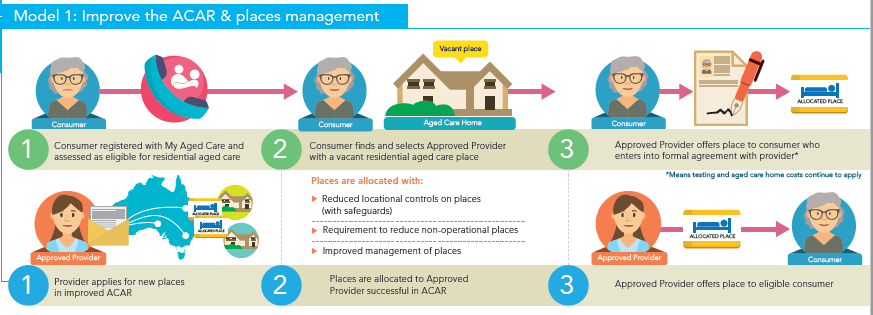 Exploring the potential impactsBenefitsRisksImplementation and transition considerations Although this model is not considered to be a structural change for the sector, the changes would benefit from a gradual roll-out to allow time for transition and adaptation in the sector. The implementation timeframe would also need to allow for:Legislative amendments to the Act and relevant subordinate legislation; and Administrative changes to ICT systems. Model 1. Improve the ACAR and places management: Questions for discussionOverall modelWhat are your views on the suggested improvements proposed under this model?Key design considerationsHow can this model ensure/encourage adequate supply of and equitable access to residential aged care and residential respite care (aside from increasing funding or revising the funding model), including:in rural, regional and remote areas and other thin markets?for consumers from vulnerable cohorts (such as Special Needs Groups, consumers with dementia)? Are there variations to this model which should be included in the impact analysis?What other key changes could be made to the existing ACAR and/or places management arrangements to encourage a more consumer driven and competitive residential aged care sector?Exploring the potential impactsIn overview, what would be the potential impact of this model (consider benefits, costs and risks) on you or the stakeholder group or organisation you represent?What do you think might be the impact on the residential aged care sector overall?If this model were to be implemented, what are the potential impacts on, linkages or interdependencies with, other programs or reforms in aged care that might impact you or the stakeholder group or organisation you represent?Implementation and transition considerationsHow could implementation of this model maximise the benefits and minimise risks/disruptions? What steps/sequencing and timeframes would be appropriate to facilitate a smooth transition? What specific supports or enablers would be required to ensure the changes are understood by all stakeholders and successfully implemented?Model 2. Assign residential aged care places to consumers Description of the model This reform option proposes ceasing the allocation of residential aged care places to an approved provider, and instead assigning a ‘place’ to a consumer. Consumers with an assigned residential aged care place would be able to receive subsidised residential aged care from any approved provider with an available bed in their aged care home (and is able to deliver the required care and services).Approved providers would no longer need to obtain places through the ACAR or through transfer from other providers in order to deliver residential aged care. Payment of the residential aged care subsidy would no longer be linked to the provider holding an allocated place occupied by a consumer, but rather be contingent upon a consumer with an assigned place accessing a bed in the provider’s aged care home. From the consumers’ perspectiveIn order to receive subsidised residential aged care under this model, a person must:be registered with My Aged Care and assessed as being eligible for subsidised residential aged care; be included in a queue by way of a prioritisation framework; be assigned a residential aged care place; and find an approved provider of their choice with a vacancy and be offered that vacancy.Key design considerations (consumers)Creation of a queue Pressure points with the home care prioritisation systemIn home care, there is a national prioritisation system used to assign packages. The establishment of a national system has enabled the centralisation of information, thus providing greater visibility of overall demand levels for the first time, and packages to be assigned more equitably, not based on location. However, it is not without some significant pressure points. As the supply of packages is capped in line with available budget and demand for home care continues to increase, at any given time there are consumers waiting for access to a home care package. Unmet demand and actual wait times for residential aged care are unknownThere is limited visibility of actual demand and wait times for residential aged care. In 2017-18, there were 119,638 people approved as being eligible for residential aged care compared with only 61,997 first admissions to residential aged care that same year. That is, the number of people approved for residential aged care does not necessarily reflect the number of people who are currently actively seeking to enter an aged care home.  For example, at 31 December 2018, 96,000 people waiting for a home care package at their approved level also had an approval for residential aged care. As a proxy for wait times for residential aged care, in 2017-18 the median elapsed time between a consumer’s ACAT approval and entering an aged care home was 121 days, with around 64 per cent entering an aged care home within nine months. However, this is an over-estimate of actual wait times as it includes any period between the date of ACAT approval and the date at which a consumer was actively seeking a place in an aged care home. Further, as noted earlier, the current occupancy rates and trend suggests that, should a consumer with an assigned place be seeking a vacant bed, there would be vacancies in most regions. However, there are locational variations in occupancy rates as well as variations in the price, quality and appropriateness to consumer need.As noted earlier, this impact analysis includes the assumption that the current fiscal constraints on government expenditure for subsidised residential aged care will be retained. As such, the total number of residential aged care places would continue to be capped. Therefore, if the number of people requiring residential aged care exceeds the number of places available, a queue would be required to manage access.Prioritisation within the queuePrioritisation to determine a person’s position in the queueThis model proposes that a prioritisation framework be established to determine a person’s position on the queue. Newly available and additional places would be released throughout the year and assigned to the person at the top of the queue. Factors to consider in prioritisationA consistent basis for prioritising eligible consumers would be needed to ensure equitable access. In home care, prioritisation is based on two factors: the date of a consumer’s approval for home care and their priority for service (medium or high) as determined by the ACAT. Given the high acuity of care needs among consumers eligible for residential aged care, a more granulated approach to prioritisation may well be required. A potential prioritisation framework for residential aged care may need to consider a range of factors, for example:date of approval for residential aged care;date of actively seeking residential aged care;urgency of need, with possibly several tiers of urgency (i.e. not limited to medium and high). This may also include consideration of whether the person is transitioning between service systems (such as acute care and disability services); andother factor/s, possibly drawing on information beyond that collected during the comprehensive assessment. Validity period of the assigned placeSet timeframe to enter a formal agreement for an aged care homeOnce assigned a residential aged care place, the consumer would be able to contact their preferred approved provider to request entry to their aged care home. In line with home care arrangements, it is proposed that the consumer be given a set number of days (with an option for an extension of another set number of days) to select a provider and enter into a formal agreement for an aged care home. After that has occurred, the place would remain assigned to the consumer until they no longer require residential aged care.Withdrawal of place if timeframe exceededTo maximise the availability of places to other consumers waiting on the queue, it is proposed the place be withdrawn and returned to the pool if a formal agreement with an approved provider is not entered into within the set timeframe. However, where a place is withdrawn, it is proposed the consumer would be able to re-join the queue and be re-assigned a place if required. An issue to consider is, if time waited is counted from the date of original approval, how to discourage people from joining the queue, turning down the assigned place (or allowing it to be withdrawn) so they can re-join towards the top of the queue in the future. Request for entry into preferred aged care homeOnce a consumer has selected their preferred aged care home, a request for entry would be made. The preferred approved provider would have the option to accept, reject or, where there are no vacancies, add the consumer to the aged care home’s waitlist.In line with current arrangements, it is proposed that relevant information about the consumer’s specific care needs and the consumer’s eligibility for government assistance with their accommodation costs be made available to the provider to assist them in determining if they can meet those needs and advise the consumer of any applicable accommodation payments. Once a provider has accepted the consumer’s request, they can commence negotiations and enter into formal agreement for services (as per current arrangements).Consideration needs to be given to how best to ensure equitable access to appropriate care for all consumers and dissuade ‘cherry picking’ of consumers when the provider is actioning the request for entry, such as giving preference to consumers with a greater capacity to pay. Changing providers or exiting If a consumer later chooses to move to another aged care home, their assigned place would follow them to the next aged care home. They would need to notify their existing provider and re-activate the process associated with requesting entry to an aged care home. Where a consumer permanently exits residential aged care, their assigned place would be returned to the pool. The returned place would be re-assigned to the next consumer on the queue.From the providers’ perspectiveIn order to deliver and be paid for delivering subsidised residential aged care under this proposed model, an organisation must:be an approved provider of residential aged care (with an accredited aged care home); andhave accepted an eligible consumer with an assigned residential aged care place.Key design considerations (providers)Supporting sector sustainability in a competitive market Approved providers’ existing operational residential aged care places would cease to have regulatory relevance. In like manner, the concepts of provisionally allocated places and offline places would also cease to have regulatory significance. There would be no inherent value in owning a ‘bed licence’. The only two requirements to deliver subsidised care to eligible consumers with assigned places would be having approved provider status (for residential aged care) and having an accredited aged care home. In order to support their ongoing sustainability, existing approved providers may need to consider one or more of the following matters:those who have disclosed some or all of their residential aged care places as an intangible asset on the balance sheet on the basis of them having an indefinite useful life will have to consider impairment, writing off the value or amalgamating with purchased goodwill;some providers may need to review their business, service and workforce models to remove any assumptions or settings linked to their current ACAR allocation of residential aged care places; andin general, providers would need to review their models to better position their service and/or accommodation offerings to remain competitive and attractive to consumers. This may also involve increased market research and marketing/advertising activities. Greater efficiencies, while maintaining safety and quality standards, may need to be identified in order to offset any associated costs of these activities.Financing sector growth  The ability of a number of providers to obtain capital financing, which supports their construction of new aged care homes and the refurbishment of existing homes, is integral to the continued growth of the sector. If the current aged care planning ratio remains a valid indicator of demand, then ACFA has estimated that the residential aged care sector will need to build an additional 88,110 places over the next decade in order to meet that ratio (78 operational residential aged care places per 1,000 people aged 70 and over by 2021-22). The estimated investment requirement of the sector over the next decade would be in the order of $54 billion. Capital for residential aged care providers is financed from equity investments; loans from financial institutions; interest free loans from residents in the form of RADs; capital investment support from government (e.g. capital grants); and retained earnings. Under this proposed model:for providers seeking to obtain capital or external borrowing, they would no longer be able to use an allocation of residential aged care places to provide assurances of future revenue streams to financiers/investors or lenders; andwhen assessing investment risk of providers’ proposals for capital/borrowing,  financiers/investors and lenders may no longer have visibility of the provider’s possible revenue stream, or of future distribution of residential aged care places through the ACAR-related information sources. Encouraging service provision in thin marketsIf the ability to target need through the ACAR and conditions of allocation is removed, consideration needs to be given to service provision and equitable access to care in thin markets. That is, areas with a small number of providers and consumers (such as rural, remote and regional areas or locations that have relatively larger numbers of older persons from Special Needs Groups). It is recognised that this issue may be addressed through funding levers (e.g. capital grants, viability supplements, ‘reverse auctions’ where providers bid for the prices at which they are willing to deliver their services, or broader funding model reform) or other targeted programs such as the Multi-Purpose Services Program. However, it is also worth exploring other non-funding related mechanisms to encourage and support service provision in thin markets, for example the attachment of relevant conditions to approved provider status.An overview of Model 2 from the consumer and provider perspectives is at Figure 2.Figure 2. Overview of Model 2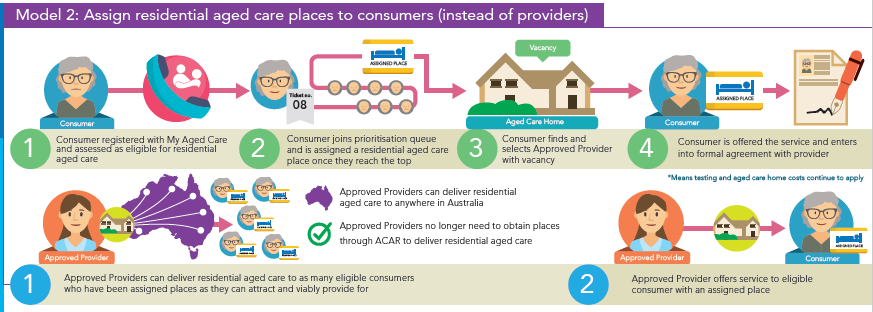 Exploring the potential impacts BenefitsRisksDirectly affected aged care programsResidential respite careAs residential respite allocations would no longer apply, for example through conditions of allocation, if allocated residential aged care places cease an alternative distribution approach to enable continued availability of respite would be required. As choice of residential aged care provider becomes more explicit, consumers may increasingly adopt a ‘try before you buy’ approach with respite before entering permanent residential aged care. ACFA has observed this trend is already happening, with an increasing proportion of respite consumers transferring directly into permanent care following a respite stay (an increase of 55 per cent from 2013-14 to 2017-18). The approach to distributing residential respite care places would need to allow expenditure to be controlled, support timely and equitable access to both residential aged care and respite care, encourage approved providers to offer respite but not encourage the use of respite for purposes other than to provide the carer or consumer a break. Extra service placesConsideration is required as to the future of extra service places if providers’ allocation of residential aged care places no longer exist – as well as the relationship between extra service and additional services. Additional ServicesIn light of the trend towards offering additional services, further work would also be required to clarify the scope of additional services, particularly in the move to a more market based system where service and product differentiation is key. It is noted that this would be further to separate work underway to clarify current additional services arrangements.Capital grantsIt is expected that capital grants would continue to be distributed to providers on a competitive basis. The allocation and administrative provisions for grants would need to be reviewed to ensure it best supports the operation of the proposed model and its objectives. Implementation and transition considerations Given the complexity and structural changes associated with the proposed model, implementation would require long lead times and it would be important that all stakeholders are fully consulted and involved in implementation and transition planning. Moving towards a more consumer driven and market based system will challenge traditional models of business, workforce and service delivery to be increasingly responsive and flexible to the needs and preferences of consumers. Realistic transition arrangements and timeframes would be critical to avoid significant disruption to consumers and providers. Some stakeholders have suggested that an advance notice period between two to four years would be required. Consumers would need time to understand the new arrangements. Providers would need to: decide whether to stay or leave the market; prepare for and respond to the new arrangements – including operationalising currently allocated places (or undertake building work); and reconfigure business and financial structures. The finance sector would need to review and adjust their lending and investment practices.Appropriate sequencing with related reforms that provide the foundation for this model to operate effectively will be an important consideration. This includes decisions on the new streamlined assessment model and workforce and potential future reform of the funding model for residential aged care (including independent assessment of funding for individual consumers according to need). System enablers would also need to be in place, including:potentially strengthened suitability criteria for becoming an approved provider of residential aged care to protect consumers and sector stability. This is because removing the ACAR would place a greater onus on the approved provider arrangements to regulate new providers wishing to enter the market. Changes may also be required to introduce the potential attachment of a wider range of conditions to approved provider status;ensuring that the regulatory framework does not constrain innovation and prevent market differentiation in service and accommodation settings. This would also require clarification of Additional Service standards and approval processes; andinformation and supports to assist consumers in comparing providers and exercising informed choice.Timing of implementation should allow the sector to adjust and settle from recent reforms and take into account the outcomes of the Royal Commission. Implementation timeframes would also need to allow for significant legislative amendments to the Act and relevant subordinate legislation and significant changes to ICT systems, including My Aged Care and the Department of Human Services provider payment systems as well as the Aged Care Quality and Safety Commission (which will have responsibility for the approved provider approval process from 1 January 2020). Model 2. Assign residential care places to consumers: Questions for discussionOverall modelOverall, what are your views on this proposed model? Key design considerations (consumers)Creation and design of a prioritisation queue What are your views on the establishment of a queue to access subsidised residential aged care, if the demand from eligible persons exceeds the available places? What are your views on using date of approval and urgency of need as factors in determining a person’s priority (noting these are the factors used in home care)? What other factors should also be included in the criteria for prioritising a person in the residential aged care queue?Validity period of the assigned placeWhat are your views on the validity period of the assigned place for residential aged care?Where a place is withdrawn, how can we balance the need to allow consumers to re-join the queue while also avoiding creation of perverse incentives for people to join the queue without intention of taking up a place at that time? Request for entry into preferred aged care homeWhat additional information or supports would consumers need to assist them in selecting a preferred aged care home?What would need to be in place to ensure equitable access to appropriate services i.e. in particular for consumers with limited capacity to pay, consumers from Special Needs Groups and those with dementia?Key design considerations (providers)Supporting sector sustainability in a competitive market As an existing approved provider:Would you consider changing your business, service or workforce model if these reforms proceeded? If so, how?How would you ensure your aged care home/s remain competitive and attractive to consumers?As a provider of private residential aged care (not government subsidised) or a provider of other accommodation that is primarily addressing the needs of senior people:Would you consider applying to become an approved provider under the Act to offer subsidised care if these reforms proceeded?What features in the model, or the broader system, would be required to support providers to operate sustainably in a competitive market? For example, how could innovation and differentiation in service and accommodation offerings be facilitated?Financing sector growth  For those providers who are dependent on capital financing, what role does the ACAR system play in supporting their ability to obtain that financing?What might be required to ensure the residential aged care sector remains an attractive investment for financiers and lenders? Encouraging service provision in thin marketsHow can adequate availability of residential aged care services be supported (aside from increasing funding or revising the funding model):a)	in rural, regional and remote areas and other thin markets?b)	for consumers from vulnerable cohorts (such as Special Needs Groups, consumers with dementia)? Is it possible to attach conditions to being an approved provider, and could these conditions be specific to locations or particular consumer groups?Exploring the potential impactsWhat would be the overall potential impact of this model (consider benefits, costs, and risks) on you or the organisation or stakeholder group you represent? What do you think might be the impact on the residential aged care sector overall?If this model were to be implemented, what are the potential impacts on, linkages or interdependencies with, other programs or reforms in aged care that might impact you or the stakeholder group or organisation you represent?Residential respite careHow could residential respite care places be distributed, and to whom, if residential aged care places no longer exist? Extra service placesWhat are your views on how to manage extra service status under this model? Capital grantsHow might the allocation, eligibility criteria and/or administrative provisions (e.g. terms of repayment) for capital grants allocated through the ACAR need to change to best support the needs and objectives of a more market based model? Implementation and transition considerationsHow could implementation of this model maximise the benefits and minimise risks/disruptions? What steps/sequencing and timeframes would be appropriate to facilitate a smooth transition? What specific supports or enablers would be required to ensure the changes are understood by all stakeholders and successfully implemented?General questionAside from the two proposed models, how else could we encourage greater consumer choice and a more consumer driven market in residential aged care?Next stepsAll persons and organisations with an interest in this issue are encouraged to submit their views. This discussion paper provides a guide to the more significant matters under consideration. Where possible, participants are encouraged to support their views with evidence. Online Consultation HubIf you are interested in responding to this discussion paper, please submit your views via the online Consultation Hub.The closing date for responding to this discussion paper is Friday 13 September 2019. Responses will be published on the Department’s website to enable maximum transparency. Discussion ForumsIn addition, you can express your interest to participate in a discussion forum in your capital city or teleconference discussions in non-metropolitan areas. The discussions forums are intended to be held in August/September 2019, during the consultation period for the discussion paper. Please register your expression of interest to attend a discussion forum via Eventbrite by Monday 15 July 2019. All expressions of interest will be considered to ensure that a broad range of stakeholders have an opportunity to contribute and address the key questions and issues relating to the potential impact of possible reforms and to the implementation/transition arrangements. Please note that places are limited and submitting an expression of interest does not guarantee an invitation to the discussion forums or other forms of consultation. However, your views are important. Your response to this discussion paper, along with responses of others, will help to inform decisions on potential future reform.Key reform linkages to be consideredResidential aged care funding model reformResource Utilisation and Classification Study (RUCS) to determine the drivers of costs in residential aged care and to develop a resident classification system and funding model that reflects these drivers. A consultation paper has recently been released on a proposal for a new residential aged care funding tool and system.Streamlined consumer assessment reformDevelopment of a new framework for streamlined consumer assessments for all aged care services, to be delivered by a new national assessment workforce from 2020.Reforms to manage prudential risk in residential aged careCompulsory retrospective levy on residential aged care providers where defaults exceed $3 million in any fiscal yearStrengthening government’s prudential regulatory capability to better protect the pool of accommodation payments and reduce likelihood of claims on Guarantee SchemeA consultation paper was recently released for comment on proposals for changes to strengthen the prudential standards applying to residential aged care.Greater protections and transparency of quality reformsEnhanced public information on residential aged care provider qualityNew Aged Care Quality and Safety Commission. Review of Multi-Purpose Services ProgramAssessment of the appropriateness, effectiveness and efficiency of the MPS program.Aged Care Workforce StrategyStrategic actions to boost supply, address demand and improve productivity for the aged care workforce. Sector-led implementation of the Aged Care Workforce Strategy.Report on respite careThe Aged Care Financing Authority completed a report (October 2018) on the increasing use of respite care and the appropriateness of the current arrangements, including funding structures, for providers and consumers.Consumers’ perspectiveProviders’ perspectiveMay be better able to access care where and when they need it, as providers can distribute/obtain places more flexiblyGreater competition in some areas may drive improvements in service or accommodation offerings Broader range of local providers to choose from in some areasMay be easier to access residential respite care (as administrative process becomes easier for providers) Ability to manage their places more strategically across a wider area and be more agile to respond to changes in consumer demandEasier for providers to expand and innovateRetaining the certainty of the ACAR may underpin future growth and investment in the aged care sectorA more efficient ACAR application process may encourage smaller providers to apply Streamlining of administrative processes would allow providers to direct their time and resources to service deliveryConsumers’ perspectiveProviders’ perspectiveMay be more difficult to find a place in rural, regional and remote areas if there is an outflow of existing places to metropolitan areas where costs may be lowerMay be a disruption to service or reduction in available aged care places if some providers exit the market in an unplanned manner (due to increased competition pressures)Some providers with less popular homes may experience increased vacancies as other providers with more popular consumer offerings expand. This may lead to some providers exiting the market in an unplanned manner.Consumers’ perspectiveProviders’ perspectiveGreater responsiveness from providers to consumers’ needs and preferencesImproved, more diverse and innovative service and accommodation offerings as providers seek to differentiate themselves Wider range of price points, from competitive pricing to specialised or premium services to cater for those who want more and can pay for more As an assigned place would be ‘owned’ by the consumer, they may feel more in control and empowered to negotiate better offerings with providers or to ‘vote with their feet’ if not satisfied with the providerApproved providers able to deliver residential aged care to as many eligible consumers, in as many parts of Australia, as they can attract and viably provide forSmall, niche providers could grow and specialiseNew providers could more quickly enter the market (subject to becoming an approved provider), including potential opportunities for providers of private assisted living facilitiesConsumers’ perspectiveProviders’ perspectivePossible delays in accessing care due to prioritisation queue May be disruption to service if an uncompetitive provider exits in an unplanned mannerPriority of access for consumers from Special Needs Groups no longer applies (unless it is tied to approved provider status, or other mechanism)Consumers in rural, regional and remote areas, in thin markets or in other areas that do not attract providers who have more popular consumer offerings may not reap benefits of competitive market or may face challenges finding local providers Additional burden and complexity, such as administrative processes associated with prioritisation, obtaining a place and researching/accessing information to be able to exercise choice Consumers may think they have same degree of CDC/choice in residential aged care as they do for home care – residential aged care could remain unattractiveCompetition could lead to more variable vacancies for some providers (with overhead costs remaining largely fixed)Increased costs of running an aged care home (e.g. market research, advertising, product innovation/differentiation) and the reduction of any excess profits, but competitive pressures may lead to reductions in management costs Some providers may have large portfolios requiring redevelopment or a new rebuild to remain competitive  It may be more difficult or expensive to access capital for some providers, as investment risk may be higher Balance sheet or cash flow shock from removal of allocated placesMay be more difficult to recruit or retain suitable workforce, as there may be more providers and variable vacancy rates 